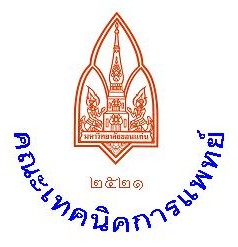 คู่มือวิชา 450 493 การฝึกปฏิบัติงานในโรงพยาบาล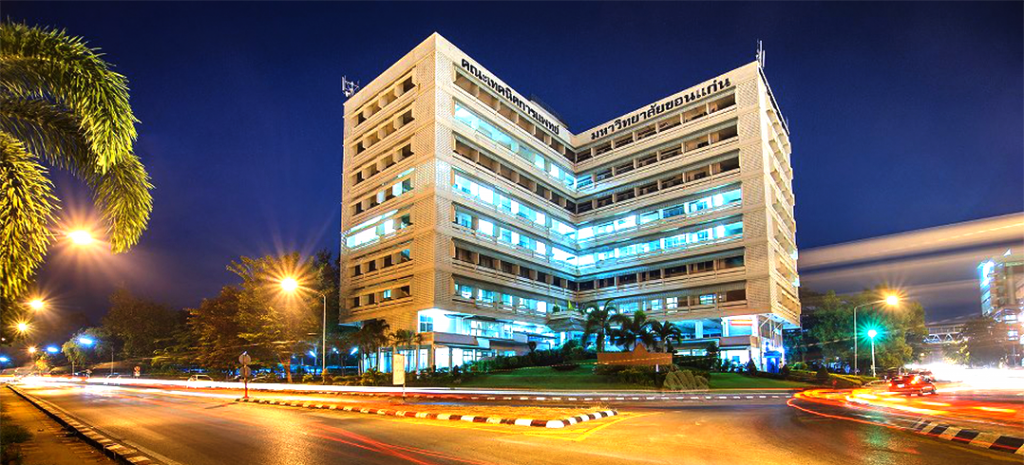 สำหรับนักศึกษาสาขาวิชาเทคนิคการแพทย์ ชั้นปีที่ 4 ปีการศึกษา 2561คณะเทคนิคการแพทย์มหาวิทยาลัยขอนแก่นคำนำ		คู่มือการฝึกปฏิบัติการในโรงพยาบาลเล่มนี้  ได้จัดทำขึ้นเพื่อให้ข้อมูลรายวิชา 450 493 การฝึกปฏิบัติงานในโรงพยาบาล ปีการศึกษา 2561 ในคู่มือประกอบด้วย วัตถุประสงค์  วิธีการและขั้นตอนการเตรียมตัวไปฝึกปฏิบัติการ การประเมินผล  กรรมการที่รับผิดชอบ  รวมทั้งกำหนดการที่เกี่ยวข้องกับนักศึกษา คณะกรรมการวิชาฯ  และอาจารย์พิเศษ		ในปีนี้เป็นปีแรกที่ทางคณะฯ จัดการเรียนการสอนวิชานี้ในรูปแบบการเรียนแบบมุ่งผลลัพธ์ (outcome-based learning) ที่มีการประเมินที่แตกต่างจากปีที่ผ่านมาและมีจำนวนหน่วยกิตการเรียนเพิ่มเป็น 6 หน่วยกิตในคู่มือเล่มนี้จะช่วยให้รายละเอียดเกี่ยวกับการประเมินและข้อมูลอื่นๆ ที่จำเป็นอาจารย์พิเศษและนักศึกษาหากมีปัญหาหรือข้อขัดข้องประการใด นักศึกษาสามารถติดต่อไปยังอาจารย์ที่รับผิดชอบตามข้อมูลในเล่มนี้ และขอให้นักศึกษาบรรลุวัตถุประสงค์การฝึกงานตามที่ตั้งใจไว้คณะกรรมการวิชาการฝึกปฏิบัติงานในโรงพยาบาลปีการศึกษา 2561สารบัญคู่มือวิชา 450493 การฝึกปฏิบัติงานในโรงพยาบาลสำหรับนักศึกษาสาขาเทคนิคการแพทย์ชั้นปีที่ 4  มหาวิทยาลัยขอนแก่น  ปีการศึกษา 2561หลักการและเหตุผล	คณะเทคนิคการแพทย์ มหาวิทยาลัยขอนแก่น ได้กำหนดวิชา 450 493 การฝึกปฏิบัติงานในโรงพยาบาลเป็นวิชาบังคับในหลักสูตรสำหรับนักศึกษาสาขาวิชาเทคนิคการแพทย์เพื่อให้นักศึกษาได้รับประสบการณ์ ความรู้เกี่ยวกับการทดสอบทางห้องปฏิบัติการเวชศาสตร์ชันสูตร ในสถานที่ปฏิบัติงานจริง ตลอดจนเห็นสภาพการทำงานและตระหนักถึงบทบาทหน้าที่ของนักเทคนิคการแพทย์เพื่อให้นักศึกษาได้มีทักษะการเรียนรู้ 4 ประการ ได้แก่ การมีจริยธรรม ทักษะการแก้ปัญหา ทักษะในการบูรณาการและทักษะการทำงานเป็นทีม โดยมีวัตถุประสงค์รายวิชาและผลลัพธ์การเรียนรู้ดังนี้วัตถุประสงค์รายวิชาเพื่อให้นักศึกษามีประสบการณ์จริงในการปฏิบัติงานในห้องปฏิบัติการภายใต้การดูแลและแนะนำจากอาจารย์พิเศษ/อาจารย์ผู้ช่วยเพื่อให้นักศึกษาได้ฝึกทำงานร่วมกับผู้อื่นเพื่อให้นักศึกษาได้ทราบบทบาทและหน้าที่ของนักเทคนิคการแพทย์เพื่อให้นักศึกษามีความรู้และประสบการณ์เกี่ยวกับการวางแผน และดำเนินการระบบบริหารห้องปฏิบัติการผลเรียนรู้ (Learning outcome)โปรแกรมการฝึกปฏิบัติการ	นักศึกษาเข้าฝึกปฏิบัติการที่โรงพยาบาลจำนวนกลุ่มละประมาณ2-4คน เพื่อฝึกปฏิบัติการภายใต้การควบคุมดูแลของอาจารย์พิเศษ เป็นระยะเวลา 50 วันระหว่างวันที่  7 ธันวาคม 2561 – 8 กุมภาพันธ์ 2562 ตามตัวอย่างตารางโปรแกรมการฝึกปฏิบัติการ ซึ่งโรงพยาบาลสามารถปรับเปลี่ยนได้ตามความเหมาะสมของห้องปฏิบัติการแต่ละแห่งตัวอย่างโปรแกรมการฝึกปฏิบัติการ ระยะเวลา 50วันทำการ  350 ชั่วโมงหมายเหตุ : นักศึกษาควรมีโอกาสได้เรียนรู้ระบบการจัดการระบบคุณภาพของห้องปฏิบัติการวิธีการและขั้นตอนในการจัดการฝึกปฏิบัติงานการพิจารณาเสนอชื่อสถานที่ฝึกปฏิบัติการคณะกรรมการวิชาฯ จะใช้ฐานข้อมูลโรงพยาบาลที่คณะเคยส่งนักศึกษาไปฝึกปฏิบัติการ และสอบถามไปที่โรงพยาบาลว่ายินดีที่จะรับนักศึกษาชั้นปีที่ 4 คณะเทคนิคการแพทย์ มหาวิทยาลัยขอนแก่นเข้าฝึกปฏิบัติการหรือไม่เพื่อนำมาจัดทำฐานข้อมูลให้นักศึกษาได้พิจารณาเลือกต่อไป(ภาคผนวก ก)เมื่อทางคณะได้รับรายชื่อโรงพยาบาลแล้ว การพิจารณาโรงพยาบาลที่สามารถรับนักศึกษาฝึกงานนั้นทางคณะกรรมการวิชาได้พิจารณาในด้านต่างๆ ดังนี้ ผ่านการรับรองมาตรฐานห้องปฏิบัติการตามเกณฑ์สภามีอาจารย์พิเศษเพียงพอสำหรับฝึกงานนักศึกษามีห้องปฏิบัติการครบทั้ง 5 กลุ่มงานสามารถจัดให้มีการฝึกงานในชุมชนสามารถจัดให้มีการฝึกงานธนาคารเลือดได้การพิจารณารายชื่อนักศึกษาเข้าฝึกปฏิบัติการคณะกรรมการวิชาฯ นำรายชื่อโรงพยาบาลที่ยินดีรับนักศึกษาเข้าฝึกปฏิบัติการ พร้อมข้อมูลจากโรงพยาบาล  แจ้งให้นักศึกษาทราบ เพื่อให้นักศึกษาได้พิจารณาเลือก โดยการพิจารณานักศึกษาฝึกงานที่โรงพยาบาลต่างๆ มีหลักการดังนี้ให้นักศึกษาเลือกโรงพยาบาลโดยอิสระแต่อยู่ภายใต้ข้อตกลงร่วมกันภายในชั้นปีและอยู่ภายใต้เงื่อนไขที่คณะกรรมการวิชากำหนด โดยให้จำนวนนักศึกษาที่ฝึกปฏิบัติการมีจำนวนไม่เกินที่ทางคณะกรรมการวิชากำหนด และไม่อนุญาตให้นักศึกษาติดต่อโรงพยาบาลเพื่อขอฝึกปฏิบัติการด้วยตนเองเพื่อให้การฝึกปฏิบัติการได้กระจายตามโรงพยาบาลที่แจ้งความจำนงรับนักศึกษาฝึกงานให้มากที่สุด คณะกรรมการวิชาฯ เห็นสมควรให้นักศึกษาฝึกปฏิบัติการโรงพยาบาลละ 2-4 คนหากนักศึกษาไม่สามารถตกลงกันได้ คณะกรรมการวิชาฯ จะมีส่วนร่วมในการเสนอความเห็นการเลือกโรงพยาบาลให้นักศึกษาฝึกงานโดยคำนึงถึงความสนใจของนักศึกษา  ความพร้อม และการสนับสนุนจากโรงพยาบาลและคณะเป็นข้อมูลประกอบค่าใช้จ่ายตามความเหมาะสมเช่น เพศ ภูมิลำเนาความปลอดภัย เป็นต้นการเตรียมและดำเนินการของนักศึกษา	เมื่อนักศึกษาได้ทราบโรงพยาบาลที่จะไปฝึกปฏิบัติงานแล้ว ควรเตรียมความพร้อมในการไปฝึกปฏิบัติงานแต่เนิ่นๆ และศึกษาปฏิทินที่เกี่ยวข้องกับนักศึกษาโดยตรง และปฏิทินการดำเนินงานของรายวิชา ดังนี้ก่อนไปฝึกปฏิบัติงานเข้ากิจกรรมเตรียมความพร้อมและสอบทบทวนความรู้ก่อนออกฝึกปฏิบัติการศึกษาข้อมูลโรงพยาบาล/ห้องปฏิบัติการที่จะฝึกจากเว็บไซต์หรือเอกสารของโรงพยาบาลทบทวนความรู้เพื่อเตรียมฝึกปฏิบัติการจัดเตรียมของใช้ที่จำเป็นให้เพียงพอและเหมาะสมรับเอกสารที่คณะจัดทำไว้ เพื่อส่งนักศึกษาไปรายงานตัวที่โรงพยาบาลวางแผนการเดินทางให้เหมาะสม ทั้งนี้ควรเดินทางไปให้ถึงสถานที่ฝึกปฏิบัติงานก่อนวันเริ่มฝึก 1 วัน และควรแจ้งให้อาจารย์พิเศษได้รับทราบแผนการเดินทาง เพื่อจะได้ช่วยประสานงานในเรื่องที่พัก หรือการเข้าเยี่ยมเคารพผู้บริหารโรงพยาบาล เป็นต้นระหว่างการฝึกปฏิบัติการให้นักศึกษาแต่งกายชุดนักศึกษา ให้ความเคารพและปฏิบัติตนให้ถูกต้องกับกาลเทศะ และข้อปฏิบัติของสถานที่ฝึกปฏิบัติงานด้วยวันแรกที่เดินทางไปถึง ให้นักศึกษามอบเอกสารจากคณะให้อาจารย์พิเศษผู้รับผิดชอบหรือประสานงาน อาจารย์พิเศษชี้แจงรายละเอียดการฝึกปฏิบัติงานให้นักศึกษาได้รับทราบ โดยอาจปรับเปลี่ยนเพื่อให้ตอบสนองความสนใจ หรือการพัฒนาศักยภาพของนักศึกษา    นักศึกษาจัดทำรายงานการฝึกปฏิบัติการ ขนาด A4  พิมพ์ด้วยตัวอักษรขนาด 16จำนวนประมาณ 25 หน้า จำนวน 2 เล่ม (รายละเอียดตามคำแนะนำในการจัดทำรายงานการ          ฝึกปฏิบัติการ)ในกรณีที่มีความเห็น/ข้อถกเถียง/ข้อขัดแย้งระหว่างนักศึกษากับอาจารย์ผู้ช่วยสอน หรืออาจารย์พิเศษ ที่อาจมีผลกระทบต่อการฝึกงาน ให้นักศึกษาปรึกษาอาจารย์พิเศษที่เป็นผู้รับผิดชอบเพื่อหาแนวทางแก้ปัญหา หากนักศึกษายังเห็นว่าไม่สามารถแก้ปัญหาได้ ให้นักศึกษาติดต่ออาจารย์ที่รับผิดชอบหรือประธานคณะกรรมการตามข้อมูลที่ให้ไว้ส่งบันทึกรายงานประจำสัปดาห์ (e-portfolio) ให้คณะกรรมการวิชาฯ ทางสื่ออิเล็กทรอนิกส์นักศึกษาจะได้แลกเปลี่ยนประเด็นการฝึกงานร่วมกับคณะกรรมการวิชาผ่านทาง e-portfolioข้อห้ามระหว่างการฝึกงานขาดการฝึกปฏิบัติงานโดยไม่แจ้งสาเหตุให้อาจารย์พิเศษทราบประพฤติตนไม่เหมาะสมทั้งในเวลาและนอกเวลาปฏิบัติงาน จนทำให้เป็นที่เสื่อมเสียชื่อเสียงต่อสถานที่ฝึกปฏิบัติงานหรือคณะไม่เชื่อฟังคำแนะนำตักเตือนของอาจารย์ผู้ช่วยสอนหรืออาจารย์พิเศษจนทำให้เกิดความเสียหายแก่สถานที่ฝึกปฏิบัติการการใช้เครื่องมือสื่อสารเกินความจำเป็นในระหว่างปฏิบัติงาน4.      คำแนะนำในการจัดทำรายงานการฝึกปฏิบัติการข้อมูลแผนผังบริหารโรงพยาบาลเพื่อแสดงความสัมพันธ์ของห้องปฏิบัติการกับงานบริหารและหน่วยงานอื่นๆพร้อมจำนวนและบทบาทของบุคลากรในห้องปฏิบัติการตารางการฝึกงานของแต่ละห้องปฏิบัติการระบบการควบคุมคุณภาพภายในและภายนอกแต่ละห้องปฏิบัติการประเด็นที่นักศึกษาได้เรียนรู้จากการฝึกงาน (ยกตัวอย่างประเด็นเด่นเพื่อแลกเปลี่ยนเรียนรู้ในการนำเสนอรายงานการฝึกงาน 1 ประเด็น/โรงพยาบาล) ปัญหาและข้อเสนอแนะในการฝึกงานแต่ละห้องปฏิบัติการบทบาทหน้าที่ของอาจารย์พิเศษดูแล สอนหรือมอบหมายการฝึกงานให้นักศึกษาแต่ละห้องปฏิบัติการประเมินการฝึกงานนักศึกษาตามแบบประเมินของคณะประเมินการฝึกงานนักศึกษาตามเกณฑ์การฝึกปฏิบัติงานของสภาเทคนิคการแพทย์ประเมินรายงานการฝึกปฏิบัติงานประจำกลุ่มเสนอความเห็นและข้อเสนอแนะการฝึกงานร่วมกับคณะกรรมการวิชาผ่านทางสื่ออิเล็กทรอนิกส์การประเมินผลการเรียนในรายวิชา 450 493 การฝึกปฏิบัติงานในโรงพยาบาลการคิดคะแนนแบ่งตามที่มาเป็น  3 ส่วนดังนี้คะแนนก่อนออกฝึกงาน  10%ทดสอบความรู้ทางวิชาการก่อนออกฝึกงาน การเตรียมความพร้อมก่อนฝึกปฏิบัติงาน10%คะแนนระหว่างฝึกงานที่โรงพยาบาล70% ประเมินการฝึกงานโดยอาจารย์พิเศษที่โรงพยาบาล 60 %ประเมินรายงานที่นักศึกษานำเสนอที่โรงพยาบาล 5%ประเมินการเขียนบันทึกการฝึกงานประจำวันผ่านทางออนไลน์ระหว่างฝึกงานโดยคณะกรรมการวิชาฯ 5%คะแนนหลังฝึกปฏิบัติการ 20%ส่งรายงาน 5%นำเสนอฝึกงาน 5%สอบรวบยอด 10%เกณฑ์การตัดเกรดA 	=  	≥ 80B+ 	= 	75.00- 79.99B 	= 	70.00- 74.99C+	 =	65.00- 69.99C 	= 	60.00- 64.99D+ 	= 	55.00 - 59.99D 	= 	50.00- 54.99F 	= 	<50.00ในการพิจารณาผลการเรียนตามเกณฑ์ข้างบนนั้น นักศึกษาจะต้องทำตามข้อ 1 – 8 ให้ครบทุกข้อดังนี้เวลาฝึกปฏิบัติการต้องไม่น้อยกว่า 80%  ยกเว้น ในกรณีที่ได้รับอนุญาตจากคณะไปเข้าร่วมกิจกรรมอื่น ที่คณะพิจารณาเห็นชอบ หรือมีเหตุสุดวิสัยไม่สามารถฝึกงานได้ ต้องขออนุญาตและได้รับความเห็นชอบจากอาจารย์พิเศษแล้วเท่านั้นส่งสมุดบันทึกผลประเมินความรู้ความสามารถเทคนิคการแพทย์ ตามเกณฑ์มาตรฐานความรู้ความสามารถเทคนิคการแพทย์และเกณฑ์มาตรฐานการฝึกงานสภาเทคนิคการแพทย์ (ฝป.4)ส่งผลบันทึกประจำวันออนไลน์ให้คณะกรรมการวิชานำเสนอผลการฝึกปฏิบัติการที่คณะฯ โดยนักศึกษาทุกคนต้องมีส่วนร่วมในการนำเสนอเข้าร่วมฟังการนำเสนอในกลุ่มที่กำหนดทุกโรงพยาบาลส่งรายงานผลการฝึกปฏิบัติการ 2 เล่มพร้อม แผ่น CDส่งแบบประเมินผลการจัดการเรียนการสอน (ฝป.5) เข้าร่วมกิจกรรมก่อนออกฝึกปฏิบัติงานที่คณะกรรมการวิชาฯ จัดทุกกิจกรรมคณะกรรมการวิชา 450 493 การฝึกปฏิบัติงานในโรงพยาบาลปีการศึกษา  2561ผศ.ลิ่มทอง		พรหมดี			ประธานกรรมการรศ.ดร.นันทรัตน์ 		โฆมานะสิน		กรรมการผศ.ดร.ธนกร 		ปรุงวิทยา		กรรมการผศ.ดร.พรทิพย์		ปิ่นละออ		กรรมการผศ.ดร.ไมตรี		ปะการะสังข์		กรรมการอ.ดร.กรรณิการ์		กัวหา			กรรมการน.ส.รสรินทร์		สาที			กรรมการและเลขานุการการติดต่อประสานงานกับคณะกรรมการรายวิชาการติดต่อเกี่ยวกับเอกสารหรือทางธุรการ  : น.ส.รสรินทร์  สาที โทรศัพท์ 093-3582498การติดต่อเกี่ยวกับปัญหาในระหว่างที่ไปฝึกปฏิบัติงานให้ติดต่อกรรมการที่รับผิดชอบการติดต่อเกี่ยวกับการจัดการเรียนการสอนอื่นๆ  นอกเหนือจากที่ระบุไว้ใน 1 และ 2  ให้ติดต่อประธานคณะกรรมการรายวิชาข้อมูลรายละเอียดวิชาและประกาศหรือกำหนดการที่สำคัญสามารถดูได้ที่ http://ams.kku.ac.thปฏิทินวิชา 450 493 การฝึกปฏิบัติงานในโรงพยาบาล สำหรับนักศึกษาเทคนิคการแพทย์ชั้นปีที่ 4 ปีการศึกษา 2561 คณะเทคนิคการแพทย์ มหาวิทยาลัยขอนแก่นระหว่างวันศุกร์ที่ 7 ธันวาคม 2561 – ศุกร์ที่ 8 กุมภาพันธ์ 2562กำหนดการอบรมเตรียมความพร้อมนักศึกษาก่อนออกฝึกในโรงพยาบาลสำหรับนักศึกษาเทคนิคการแพทย์ชั้นปีที่ 4 ปีการศึกษา 2561วันที่  3 ธันวาคม 2561ณ ห้องบรรยาย1 ชั้น 3 อาคาร  คณะเทคนิคการแพทย์09.00–12.00 น.       ทดสอบความรู้ก่อนออกฝึกปฏิบัติงานกำหนดการนำเสนอผลการฝึกในโรงพยาบาลณ ห้องประชุมพิสิษฐ์-เนตรเฉลียว สัณฐพิทักษ์ ชั้น 8 ระหว่างวันที่ 16 -17 กุมภาพันธ์ 2561หมายเหตุให้นักศึกษาจัดเตรียม oweroint และ แบ่งการรับผิดชอบการนำเสนอของนักศึกษาแต่ละคนให้เรียบร้อย โดยมีเวลาในการนำเสนอโรงพยาบาลละ 20 นาที และซักถาม 10นาทีให้นักศึกษาที่จะนำเสนอเตรียม  file มา downloadใส่เครื่องคอมพิวเตอร์ให้เรียบร้อยก่อนวันนำเสนอรายชื่อกรรมการและโรงพยาบาลที่รับผิดชอบดูแลและประเมินรายงาน ปีการศึกษา 2561รายชื่อโรงพยาบาล 19 แห่งและรายชื่อนักศึกษาฝึกงาน 65 คน ปีการศึกษา 2561รายชื่อโรงพยาบาลและการได้รับการรับรองคุณภาพห้องปฏิบัติการรายชื่ออาจารย์นิเทศงานแบบประเมินที่เกี่ยวข้องแบบ ฝป.อาจารย์ผู้ประเมิน...................................................................................วันที่...........................................................................................***ส่งแบบประเมินที่ ผศ. ลิ่มทอง พรหมดี ในวันที่นำเสนอรายงาน***แบบ ฝป.แบบประเมินการนำเสนอรายงานวิชา 450 493การฝึกปฏิบัติงานในโรงพยาบาลนักศึกษาสาขาวิชาเทคนิคการแพทย์ ชั้นปีที่ 4ปีการศึกษา 2561โรงพยาบาล.....................................อาจารย์ผู้ประเมิน...................................................................................วันที่...........................................................................................***ส่งแบบประเมินที่ ผศ. ลิ่มทอง พรหมดี ในวันที่นำเสนอรายงาน***แบบ ฝป.แบบประเมินการฝึกงานตามเกณฑ์สภาเทคนิคการแพทย์ตามเอกสารที่แจกเพิ่ม -แบบ ฝป. แบบประเมินการจัดการเรียนการสอนวิชา 450 493การฝึกปฏิบัติงานในโรงพยาบาลประเมินโดยนักศึกษาชั้นปีที่ 4 ปีการศึกษา 2561----------------คำชี้แจง    ให้นักศึกษาใส่เครื่องหมาย   ในช่องตามความเหมาะสม5  = มากที่สุด       4  =  มาก         3=  ปานกลาง     2  =  น้อย      1  =   น้อยที่สุดข้อเสนอแนะ.............................................................................................................................................................................................................................................................................................................................................................................................................. ...................................................................................................................................................................................................................................................................................................................................................................................................................................................................................................................................................................................................................................................................................................................................................................................................................................................................................................................................................................................................................................กรุณาส่งที่ คุณรสรินทร์  สาที  ภายในวันที่นำเสนอรายงานแบบ ฝป. แบบประเมินการจัดการเรียนการสอนวิชา 450 493การฝึกปฏิบัติงานในโรงพยาบาลปีการศึกษา 2561โดยโรงพยาบาล...................................................................................คำชี้แจง    ให้อาจารย์พิเศษใส่เครื่องหมาย   ในช่องตามความเหมาะสม5  =  มากที่สุด       4  =  มาก         3=  ปานกลาง     2  =  น้อย      1  =   น้อยที่สุดข้อเสนอแนะอื่นๆ................................................................................................................................................................................................................................................................................................................................................................................................................................................................................................................................................................................................................................................................................................................................................................................................................................................................................................................................................................................................................................................................................................................................................................................................................................................................................................................................................................................................................................................................................................................................................................................................................................................................................................................................................................................................................................................................................................................................................................................................................................................................................................................................................................................................................................................................................................................................................................................................................................................................................................................................................................................................................................................................................................ภาคผนวก ภาคผนวก กแบบสำรวจข้อมูลของโรงพยาบาลวิชา 450 493ฝึกปฏิบัติงานในโรงพยาบาล----------------------------------------------ส่วนที่ 1 ข้อมูลทั่วไปชื่อโรงพยาบาล  .....................................................  เลขที่ ..........................  ถนน .......................ตำบล ............................  อำเภอ ..........................    จังหวัด......................  รหัสไปรษณีย์ ....................2.  โรงพยาบาล/ห้องปฏิบัติการฯ ได้รับการรับรองระบบบริหารคุณภาพ (โปรดระบุ)1.............................................................ช่วงระยะเวลาที่ได้รับการรับรอง...............................................2.............................................................ช่วงระยะเวลาที่ได้รับการรับรอง...............................................3. ...........................................................ช่วงระยะเวลาที่ได้รับการรับรอง..............................................                          3.   โรงพยาบาลมีความพร้อมและยินดีรับนักศึกษาเข้าฝึกปฏิบัติงานดังนี้ (เลือกตอบได้มากกว่า 1 ข้อ)	 นักศึกษาหลักสูตรปกติ ฝึกงานระหว่างวันที่ 7 ธันวาคม 2561 – 8 กุมภาพันธ์ 2562นักศึกษาโครงการพิเศษ ฝึกงานระหว่างวันที่ 1 เมษายน 2562 – 3 มิถุนายน 25624. จำนวนนักศึกษาฝึกงานที่โรงพยาบาลสามารถรับได้            สามารถรับนักศึกษาฝึกปฏิบัติการได้   จำนวน (   )  2 คน (   )  4 คน  (   )  5 คน  (   )  6 คน    เงื่อนไขการรับนักศึกษา (   ) เฉพาะเพศชาย (   ) เฉพาะเพศหญิง (   ) ทั้งเพศชายและเพศหญิง            ไม่สามารถรับนักศึกษาฝึกปฏิบัติการได้ 5. เงื่อนไขอื่นๆ ของโรงพยาบาลในการรับนักศึกษา........................................................................................................................................................................................................................................................................6.   ชื่อ-สกุลผู้ประสานงาน…………………………………………คุณวุฒิ........................................................................      ตำแหน่ง………..…………………………..……………………หมายเลข ทน.................................................................     หมายเลขโทรศัพท์……………………………….โทรสาร……………………….มือถือ…………………………….........……….      e-mail address…………………………………………………						ลงชื่อ………………………………………..หัวหน้าห้องปฏิบัติการ					(………………………………………)ภาคผนวก แบบรายงานการนิเทศงาน/ให้ความร่วมมือทางวิชาการรายวิชา 450 ฝึกปฏิบัติงานในโรงพยาบาลนักศึกษาเทคนิคการแพทย์ ชั้นปีที่ 4  ปีการศึกษา 2561…………………………………………………………..1.  ชื่อ โรงพยาบาล...........................................................ชื่ออาจารย์นิเทศ...............................................................2.  จำนวนนักศึกษาฝึกงาน…………………คน    ชาย.................คน  หญิง....................คน3.  เกี่ยวกับ อาจารย์นิเทศงาน/ความร่วมมือทางวิชาการ       วันที่..........................................................................	[    ]  นิเทศงาน	[    ] ความร่วมมือทางวิชาการหัวข้อบรรยายเรื่อง......................................................................................	[    ] พบผู้บริหาร รพ.[] ไม่พบผู้บริหาร รพ.[    ] อื่น ๆ..................................................................4.   เกี่ยวกับนักศึกษา4.1 การเดินทางของนักศึกษา   [     ] สะดวก       []  ไม่สะดวก ระบุ........................................................4.2 ที่พัก   [     ] พัก รพ. ฟรี     [     ] พักบ้านญาติ    []  เช่าที่พัก...................บาท/เดือน4.3 ความปลอดภัยในการเดินทางไปปฏิบัติงาน [    ] ปลอดภัย [] ไม่ปลอดภัย [    ] อื่น ๆ ระบุ.................4.4 อาหาร [    ]   ฟรี	 [] จ่ายราคาถูก   [    ] อื่น ๆ ระบุ.....................................……...……………...5. เกี่ยวกับการปฏิบัติงานของนักศึกษา5.1 ลักษณะของการปฏิบัติงาน [    ]  จริง  [] สาธิต  [    ] อื่น ๆ ระบุ..............................................5.2 การดูแลเอาใจใส่ของ อ.พิเศษต่อนักศึกษา   [    ]  ดี	 [] ไม่ดี [    ] อื่น ๆ ระบุ.......................................5.3 กิจกรรมทางวิชาการอื่น ๆ นอกเหนือการฝึกปฏิบัติงาน [    ] ไม่มี [] มี ระบุ..........................................5.4 นักศึกษามีโอกาสทำงานร่วมกับสถาบันอื่น  [    ]  ไม่มี  [] มี ระบุ..........................................................6. ปัญหาและข้อเสนอแนะ6.1 จาก อ.พิเศษ.............................................................................................................................................................................6.2 จากนักศึกษาฝึกปฏิบัติงาน6.3 จาก อ.นิเทศงาน/ให้ความร่วมมือทางวิชาการ...............................................................................................................................................................................................		กรุณาส่งกลับไปที่คุณรสรินทร์  สาที หลังนิเทศงานหรือให้ความร่วมมือทางวิชาการหน้าหลักการและเหตุผลวัตถุประสงค์ของรายวิชา                                                                                       โปรแกรมการฝึกปฏิบัติการหัวข้อการฝึกปฏิบัติการวิธีการและขั้นตอนในการจัดการฝึกปฏิบัติงานการประเมินผลการเรียนในรายวิชาฝึกปฏิบัติการในโรงพยาบาลคณะกรรมการวิชาฝึกปฏิบัติงานในโรงพยาบาลการติดต่อประสานงานกับคณะกรรมการรายวิชาปฏิทินงานของคณะกรรมการวิชากำหนดการอบรมเตรียมความพร้อมนักศึกษาก่อนออกฝึกปฏิบัติการในโรงพยาบาลรายชื่อโรงพยาบาลและรายชื่อนักศึกษาฝึกงาน ปีการศึกษา 2561รายชื่อโรงพยาบาลและการได้รับการรับรองคุณภาพห้องปฏิบัติการนิเทศงาน          แบบประเมินที่เกี่ยวข้อง	ภาคผนวก  คระยะเวลากิจกรรม1 วัน (ทุกคน)แนะนำนักศึกษาและบุคลากรแจ้งกฎระเบียบของโรงพยาบาลให้นักศึกษาทราบให้คำแนะนำต่าง ๆ ที่จำเป็นเกี่ยวกับการดำรงชีวิตอย่างปลอดภัยแนะนำระบบการบริหารงานของห้องปฏิบัติการชันสูตรแนะนำระบบการประกันคุณภาพของห้องปฏิบัติการชันสูตร1 วันการเรียนรู้ในชุมชน5วันฝึกปฏิบัติการในห้องเก็บสิ่งส่งตรวจ/เจาะเลือด8วันฝึกปฏิบัติการทางด้านเคมีคลินิก8วันฝึกปฏิบัติการทางด้านจุลทรรศน์คลินิก1วัน     ประชุมกลุ่ม (ทุกคน) เพื่อ วิเคราะห์ปัญหา ให้คำแนะนำ และเสนอแนวทางแก้ปัญหา          ในการฝึกปฏิบัติการร่วมกับอาจารย์พิเศษ (ครั้งที่ 1)8วันฝึกปฏิบัติการทางด้านจุลชีววิทยาคลินิก8วันฝึกปฏิบัติการทางด้านภูมิคุ้มกันวิทยาคลินิก8วันฝึกปฏิบัติการทางด้านคลังเลือด1วันกิจกรรมทางวิชาการ (ถ้ามี)ประชุมกลุ่ม (ทุกคน)   เพื่อ วิเคราะห์ปัญหา ให้คำแนะนำ  และเสนอแนวทางแก้ปัญหาในการฝึกปฏิบัติการร่วมกับอาจารย์พิเศษ (ครั้งที่ 2)1 วัน     ประชุมสรุปผลการฝึกงานร่วมกันระหว่างอาจารย์พิเศษและนักศึกษาลำดับที่วันที่ กิจกรรมผู้รับผิดชอบ119 ต.ค.61สำรวจโรงพยาบาลและพิจารณาความพร้อมของโรงพยาบาลและจัดทำคู่มือฝึกงานคณะกรรมการ222 ต.ค. 61นักศึกษาเลือกโรงพยาบาลฝึกงานคณะกรรมการ33 ธ.ค. 61(9.00-12.00 น.)ทดสอบความรู้ก่อนออกฝึกงานคณะกรรมการ43 ธ.ค.61 (14.00-16.00 น.)กิจกรรมเตรียมความพร้อมก่อนออกฝึกปฏิบัติงานและปฐมนิเทศคณะกรรมการ54 ธ.ค.61(9.00-12.00 น.)ชี้แจงรายละเอียดวิชาและการปฏิบัติตัวในระหว่างการฝึกงานชี้แจงเอกสารประกอบการเบิกจ่าย มอบหนังสือส่งตัว และเงินสนับสนุนค่าใช้จ่ายให้นักศึกษาประธานวิชาเลขาฯ วิชา67 ธ.ค. 61 รายงานตัวเพื่อฝึกงานที่โรงพยาบาลนักศึกษา78 ก.พ. 62 วันสุดท้ายของการฝึกงานในโรงพยาบาลนักศึกษา824 ธ.ค. 61 31 ม.ค. 62 นิเทศงานนักศึกษา/ให้ความร่วมมือทางวิชาการกรรมการวิชาและคณาจารย์928 ม.ค. – 1 ก.พ. 62นักศึกษาส่ง (ร่าง) รายงานการปฏิบัติงานให้อาจารย์พิเศษนักศึกษา104 -8 ก.พ. 62นักศึกษาส่งรายงานการปฏิบัติงานให้คณะกรรมการวิชาในรูป pdfทางเมล์พร้อมแนบส่วนที่แก้ไขตามคำแนะนำของอาจารย์พิเศษนักศึกษา1111 – 15 ก.พ. 62นักศึกษาส่งหลักฐานการใช้เงิน ได้แก่ ใบเสร็จรับเงินหรือใบสำคัญรับเงิน และกากตั๋วเดินทางที่เลขาฯวิชานักศึกษา1216 – 17 ก.พ. 62นักศึกษานำเสนอผลการปฏิบัติงานในโรงพยาบาลต่อคณะกรรมการวิชานักศึกษา1322 ก.พ. 62 นักศึกษาส่งรายงานฉบับสมบูรณ์ที่เลขาวิชานักศึกษา141 มี.ค. 62 ประชุมคณะกรรมการเพื่อพิจารณาผลการเรียนนักศึกษา15 8 มี.ค. 62สรุปการดำเนินงานรายวิชาตาม มคอ.6กรรมการ16 11 ก.พ. 62เริ่มฝึกงานรวบยอดที่คณะประธาน13.30-14.00 น. นักศึกษาลงทะเบียน14.00-15.00 น.15.00-15.10 น.15.10-15.40 น.15.40-16.00 น.16.00 น.กิจกรรมกลุ่ม “การเตรียมความพร้อมก่อนออกฝึกงาน” วิทยากรโดย นายสามารถ สิงห์มานวัตกรรมการเรียนการสอนรับประทานอาหารว่างกิจกรรมกลุ่ม “การเตรียมความพร้อมก่อนออกฝึกงาน (ต่อ)” วิทยากรโดย สรุปผลการทำกิจกรรมปิดงาน16 กุมภาพันธ์ 2562 โรงพยาบาลที่นำเสนอ9.00  - 9.30 นโรงพยาบาลศรีนครินทร์9.30 – 10.00 นโรงพยาบาลขอนแก่น10.00 – 10.30 น โรงพยาบาลสมเด็จพระพุทธเลิศหล้า10.30- 10. 45 น พักรับประทานอาหารว่าง10 .45 – 11 .15 นโรงพยาบาลชลบุรี11. 15 -11. 45 น โรงพยาบาลราชบุรี11.45 – 13.00 นพักรับประทานอาหารกลางวัน13.00 – 13. 30 น โรงพยาบาลสระบุรี13.30 – 14. 00 นโรงพยาบาลมหาราชนครราชสีมา14.00 – 14.30 นโรงพยาบาลชัยภูมิ14.30  - 15.00 นโรงพยาบาลอุดรธานี17 กุมภาพันธ์ 2562 โรงพยาบาลที่นำเสนอ9.00 – 9.30 น โรงพยาบาลร้อยเอ็ด9.30 – 10.00 นโรงพยาบาลกาฬสินธุ์10.00 – 10.30 นโรงพยาบาลบุรีรัมย์10.30 – 10.45 นพักรับประทานอาหารว่าง10.45 -11. 15โรงพยาบาลสรรพสิทธิประสงค์11 .15 – 11.45 นโรงพยาบาลสุรินทร์11. 45 – 13.00 น พักรับประทานอาหารกลางวัน13.00 – 13.30 น โรงพยาบาลศรีสะเกษ13.30- 14. 00 นโรงพยาบาลเลย14.00 – 14.30 นโรงพยาบาลสุราษฏธานี14. 30 – 14.45 นพักรับประทานอาหารกลางวัน14.45 – 15.15 นโรงพยาบาลสงขลา15.15 – 15.45 น โรงพยาบาลมหาสารคามคณะกรรมการที่อยู่ที่ติดต่อได้ประเมินรายงานโรงพยาบาลรศ.ดร.นันทรัตน์ โฆมานะสินโทรศัพท์  089-8418439E-mail: nankom@kku.ac.thโรงพยาบาลสมเด็จพระพุทธเลิศหล้าโรงพยาบาลชลบุรีโรงพยาบาลราชบุรีผศ.ดร.ธนกร ปรุงวิทยาโทรศัพท์  084-0299344E-mail: tanakorn@kku.ac.thโรงพยาบาลศรีนครินทร์โรงพยาบาลขอนแก่นผศ.ดร.ไมตรี  ปะการะสังข์โทรศัพท์  081-6616240E-mail: maipak@kku.ac.thโรงพยาบาลสุราษฏร์ธานีโรงพยาบาลสงขลาผศ.ดร.พรทิพย์ ปิ่นละออมือถือ 083-3620907E-mail: porawa@kku.ac.thโรงพยาบาลชัยภูมิโรงพยาบาลอุดรธานีโรงพยาบาลร้อยเอ็ดโรงพยาบาลกาฬสินธุ์ผศ.ลิ่มทอง  พรหมดีมือถือ  087-2239215E-mail: lpromdee@yahoo.comlimpro@kku.ac.thโรงพยาบาลสุรินทร์โรงพยาบาลบุรีรัมย์โรงพยาบาลศรีสะเกษโรงพยาบาลสรรพสิทธิประสงค์อ.ดร.กรรณิการ์  กัวหาโทรศัพท์  080-7825426E-mail: kunkua@kku.ac.thโรงพยาบาลเลยโรงพยาบาลมหาสารคามโรงพยาบาลสระบุรีโรงพยาบาลมหาราชนครราชสีมาลำดับที่ลำดับที่โรงพยาบาลและผู้ประสานงานโรงพยาบาลและผู้ประสานงานชื่อนักศึกษาชื่อนักศึกษาเบอร์โทรศัพท์11โรงพยาบาลศรีนครินทร์โรงพยาบาลศรีนครินทร์นางสาวภัทราพรศรีใสนางสาวภัทราพรศรีใส080-4803952นายสัมฤทธิ์ คะมะปะเตนายสัมฤทธิ์ คะมะปะเตนางสาวจุฑารัตน์ทาปลัดนางสาวจุฑารัตน์ทาปลัด080-0118025โทร. 083-1422702โทร. 083-1422702นางสาวธีรภัทรป้องทัพไทยนางสาวธีรภัทรป้องทัพไทย098-0979133นางสาวลักขณาฉันทะกลางนางสาวลักขณาฉันทะกลาง096-878083922โรงพยาบาลขอนแก่นโรงพยาบาลขอนแก่นนางสาวนิธิพรวิเศษมีนางสาวนิธิพรวิเศษมี082-7425898นางวิสันสนีย์ การุญญานันท์นางวิสันสนีย์ การุญญานันท์นางสาวพรรณภัทรหินชนะนางสาวพรรณภัทรหินชนะ087-5454163โทร. 090-8899343โทร. 090-8899343นายวรพลขันซ้ายนายวรพลขันซ้าย062-915475533โรงพยาบาลสมเด็จพระพุทธเลิศหล้าโรงพยาบาลสมเด็จพระพุทธเลิศหล้านายปรีชาน้อยสำราญนายปรีชาน้อยสำราญ081-3913851นางสาวิตรี  รัทศาสตร์นางสาวิตรี  รัทศาสตร์นายวีระศักดิ์มาหมะนายวีระศักดิ์มาหมะ082-2645716โทร. 092-2597926โทร. 092-2597926นายชัชวิชญ์จ้ำแพงจันทร์นายชัชวิชญ์จ้ำแพงจันทร์086-8539315นายเจตนิพัทธิ์มาตรานายเจตนิพัทธิ์มาตรา080-746769144โรงพยาบาลชลบุรีโรงพยาบาลชลบุรีนางสาวจิตอำไพศรีแก้วนางสาวจิตอำไพศรีแก้ว097-3342565นายสิทธิพงศ์ ทับทิมโทร. 081-4840769นายสิทธิพงศ์ ทับทิมโทร. 081-4840769นางสาวไผทมาศ ศรีสุขโขนางสาวไผทมาศ ศรีสุขโข080-096499455โรงพยาบาลราชบุรีโรงพยาบาลราชบุรีนายพิชญ์ศักดิ์ทองอยู่นายพิชญ์ศักดิ์ทองอยู่089-4748065นางสาวปุญชรัสมิ์ วงษ์อุตสาห์โทร. 089-2269965นางสาวปุญชรัสมิ์ วงษ์อุตสาห์โทร. 089-2269965นายจักรพันธ์โนนทิงนายจักรพันธ์โนนทิง080-408708066โรงพยาบาลสระบุรีโรงพยาบาลสระบุรีนางสาวฉัตรฤดีทิพย์โสตรนางสาวฉัตรฤดีทิพย์โสตร093-8311055นายพงษ์ชัย คำพรหมนายพงษ์ชัย คำพรหมนางสาวสุพรรษาอาจวิชัยอุดมนางสาวสุพรรษาอาจวิชัยอุดม092-4269351โทร. 086-4142818โทร. 086-4142818นางสาวสุภาพรชนะดีนางสาวสุภาพรชนะดี085-4581675นางสาวญาณิศาซาทานางสาวญาณิศาซาทา093-530026277โรงพยาบาลมหาราชนครราชสีมาโรงพยาบาลมหาราชนครราชสีมานางสาวธวัลรัตน์แก้วขุนทดนางสาวธวัลรัตน์แก้วขุนทด063-7494141นายกนกศักดิ์  จินดาวงศ์นายกนกศักดิ์  จินดาวงศ์นางสาวศรีสุดาประทุมเมศนางสาวศรีสุดาประทุมเมศ091-8296840โทร. 082-3090050โทร. 082-3090050นางสาวตรีรัตน์ผิวอร่ามนางสาวตรีรัตน์ผิวอร่าม092-3429990นางสาวเปรมฤทัยคลังกูลนางสาวเปรมฤทัยคลังกูล082-8098807ลำดับที่โรงพยาบาลและผู้ประสานงานชื่อนักศึกษาเบอร์โทรศัพท์8โรงพยาบาลชัยภูมินายชัชรินทร์คำส้อม097-3161736นางสาวกนกกาญจน์ หมื่นชัยนายวรินทร์เสือใจหาญ085-6327070โทร. 099-0262111นางสาวศิริวรรณสารพัฒน์095-1944402นางสาวสุกานดาธามาตย์083-34749469โรงพยาบาลอุดรธานีนางสาวสุดารัตน์ราศรี093-4403646นางรัตนา  ภิรมณ์นางสาวกนกวรรณเปลี่ยนไธสง098-9985223โทร. 089-5728691นางสาวชนกกานต์ถวิลไพร090-1045083นางสาวณัฐวดีจงดำรงพัฒน์099-576273410โรงพยาบาลร้อยเอ็ดนางสาวกิติวรรณอุดม065-8530104นายเฉลิมเกียร์ ยานะสารโทร. 088-0660245นางสาวน้ำเพชรสร้อยสิงห์082-303790111โรงพยาบาลกาฬสินธุ์นางสาวนพรัตน์โกธา092-0956857นางสาวสุลักขณา  วงศ์วิเศษนางสาวนฤมลยวงทรัพย์091-0151832โทร. 094-4622924นางสาวนิศารัตน์สุวรรณ084-7959171นางสาวศศิธรนวลบุญมา087-865133012โรงพยาบาลบุรีรัมย์นางสาวจิราภรณ์พุ่มเชื้อ094-5433225นายอภิศักดิ์  ทองศรีนางสาวชนาพรศรีสุวรรณกุล099-4596539โทร. 080-3733200นางสาวชิษณุชากุมรัมย์092-8137757นางสาวพรรณวลีจิตรสถาพร086-820676713โรงพยาบาลสรรพสิทธิประสงค์นางสาวปัญจกาญจน์ศักดาณรงค์085-6823527นายสุพจน์ สายทองนางสาวกชพรอ่างบุญตา062-1415639โทร. 081-8764671นางสาวสุนทริยาสันวิลาศ088-0257981นางสาวอริสาไทยเดิม087-407152014โรงพยาบาลสุรินทร์นางสาวโชติรสสอิ้งแก้ว095-6651015นางอำไพ หวังวกนางสาวไอรดาแก้วงาม090-0810711โทร. 083-9334771นางสาวกันติชาโยธาภักดี085-1999738นางสาวพิลิปดาจินะ091-8528113ลำดับที่โรงพยาบาลและผู้ประสานงานชื่อนักศึกษาเบอร์โทรศัพท์15โรงพยาบาลศรีสะเกษนางสาวชญาดาสุนทรพนาเวศ087-8580009นายเอนก จัดดีนางสาวเพชรชรัษฐ์สุทธะมี087-6490391โทร. 081-8770242นางสาวมัณฑินีเลิศพันธุ์พรหม089-6299614นายวรพลเจริญวงศ์คีรี095-181391316โรงพยาบาลเลยนางสาวฉัตรชบารังวัดสา086-8549561นางสาวสุวารี ชุมภูธิมานางสาวรับอรุณเพ็ชรภูมี093-4083443โทร. 089-7144341นางสาวรุ่งรัศมีเกษา091-5899821นางสาวสุทธิดาไชยจันหอม061-242865017โรงพยาบาลสุราษฎร์ธานีนางสาวศรินญาหวังจิ088-8248330นายเจริญฤทธิ์  สัมฤทธิ์โทร.  098-0157556นางสาวธนาภรณ์พูดงาม081-357997218โรงพยาบาลสงขลานางสาวชเนษฎาจันทร์บาลใจ090-7123056นางปิยรัตน์  แสงทองโทร. 081-9594476นางสาวซีลาวาตีบือซา087-836188919โรงพยาบาลมหาสารคามนางสาวเมทินีติรวัฒนะ081-6073839นางสาวสมพิศ  ปินะเกนางสาวอังคนาจ้อยบรรดิษฐ์084-4162622โทร. 081-2606887นางสาวเกตุนภัสคูณขุนทด082-1430536นางสาวจุฑามาศจำปาสิทธิ์093-5271975ลำดับรายชื่อโรงพยาบาลมาตรฐานที่ได้รับการรับรองช่วงเวลารับรอง1โรงพยาบาลศรีนครินทร์HA27 มิ.ย. 60 – 26 มิ.ย. 63ISO15189/151906 ต.ค. 59 – 5 ต.ค. 612โรงพยาบาลขอนแก่นLA6ธ.ค.59–5ธ.ค.62HA27ก.พ. 58- 26 ก.พ.613โรงพยาบาลสมเด็จพระพุทธเลิศหล้าHA29 ก.ย.58-28 ก.ย. 61มาตรฐานห้องปฏิบัติการ9ก.ย. 60 –8ก.ย. 63LA31มี.ค.57–30มี.ค.604โรงพยาบาลชลบุรีLA15 ส.ค. 59 – 14 ส.ค. 62JCI4พ.ย.58 – 3พ.ย.61HA19 เม.ย.60 – 18 เม.ย.635โรงพยาบาลราชบุรีISO 15189:201229ก.ย.60 – 27ก.ย. 62HA23 ก.พ.59 – 22 ก.พ. 62MOPH9 ก.ย. 60 – 8ก.ย. 636โรงพยาบาลสระบุรีLA18ม.ค.59 – 17ม.ค.62HA23พ.ค.60 – 22พ.ค.63มาตรฐานกระทรวงสาธารณสุข19ก.ย.59–18ก.ย.627โรงพยาบาลมหาราชนครราชสีมาLA 28ก.ค. 57 – 27ก.ค. 60HA27 ก.พ. 58 – 26 ก.พ. 618โรงพยาบาลชัยภูมิLA12พ.ย. 56 – 11พ.ย. 59HA13ต.ค. 58 – 12ต.ค. 619โรงพยาบาลอุดรธานีLA9ธ.ค.57 – 8ธ.ค.60HA23 พ.ค. 60 – 22 พ.ค.6310โรงพยาบาลร้อยเอ็ดHA31 ส.ค. 58 – 30 ส.ค. 61LA30ส.ค. 58 – 29ส.ค.6111โรงพยาบาลกาฬสินธุ์มาตรฐานกระทรวงสาธารณสุข2559-2562LA16ก.ย. 56 – 15 ก.ย.59HA11 เม.ย. 60 – 10 เม.ย.6312โรงพยาบาลบุรีรัมย์LA17ต.ค.57 – 16ต.ค. 60รอต่ออายุHAอยู่ระหว่างต่ออายุ13โรงพยาบาลสรรพสิทธิประสงค์LA14พ.ย.57 – 14พย.60HA27 พ.ย.60 – 26พ.ย. 6314โรงพยาบาลสุรินทร์LA15 ต.ค.60 – 14 ต.ค.63ระบบบริหารคุณภาพห้องปฏิบัติการ29 ก.ย. 60 – 28 ก.ย. 6315โรงพยาบาลศรีสะเกษLA22ก.ค. 58 – 21 ก.ค. 61HA4 พ.ย. 58 – 5 พ.ย. 6116โรงพยาบาลเลยLA30ก.ย. 58 – 29 ก.ย.61HA25 ก.ค.60 – 24 ก.ค.6317โรงพยาบาลสุราษฎร์ธานีLA1 มี.ค. 60 – 28ก.พ. 63HA14พ.ย. 60 – 13 พ.ย.6318โรงพยาบาลสงขลาLA20 ม.ค. 60 – 19ม.ค.63HA25 ก.ค. 60 – 24 ก.ค. 6319โรงพยาบาลมหาสารคามHA20ก.พ.61 – 19ก.พ.64MOPH2558-2562ลำดับโรงพยาบาลอาจารย์นิเทศงาน1.โรงพยาบาลสมเด็จพระพุทธเลิศหล้ารศ.ดร.นันทรัตน์  โฆมานะสิน2.โรพงพยาบาลชลบุรีรศ.ดร.นันทรัตน์  โฆมานะสิน3.โรงพยาบาลราชบุรีรศ.ดร.นันทรัตน์  โฆมานะสิน4.โรงพยาบาลศรีนครินทร์ผศ.ดร.ธนกร  ปรุงวิทยา5.โรงพยาบาลขอนแก่นผศ.ดร.ธนกร  ปรุงวิทยา6.โรงพยาบาลสุราษฏร์ธานีผศ.ดร.ไมตรี  ปะการะสังข์7.โรงพยาบาลสงขลาผศ.ดร.ไมตรี  ปะการะสังข์8.โรงพยาบาลชัยภูมิผศ.ดร.พรทิพย์  ปิ่นละออ9.โรงพยาบาลอุดรธานีผศ.ดร.พรทิพย์  ปิ่นละออ10.โรงพยาบาลร้อยเอ็ดผศ.ดร.พรทิพย์  ปิ่นละออ11.โรงพยาบาลกาฬสินธุ์ผศ.ดร.พรทิพย์  ปิ่นละออ12.โรงพยาบาลสุรินทร์ผศ.ลิ่มทอง  พรหมดี13.โรงพยาบาลบุรีรัมย์ผศ.ลิ่มทอง  พรหมดี14.โรงพยาบาลศรีสะเกษผศ.ลิ่มทอง  พรหมดี15.โรงพยาบาลสรรพสิทธิประสงค์ผศ.ลิ่มทอง  พรหมดี16.โรงพยาบาลเลยอ.ดร.กรรณิการ์  กัวหา17.โรงพยาบาลมหาสารคามอ.ดร.กรรณิการ์  กัวหา18.โรงพยาบาลสระบุรีอ.ดร.กรรณิการ์  กัวหา19.โรงพยาบาลมหาราชนครราชสีมาอ.ดร.กรรณิการ์  กัวหารหัสชื่อประเมินโดยส่งที่แบบ ฝป.1แบบประเมินผลสัมฤทธิ์การเรียนรู้ของนักศึกษาในการฝึกงานโรงพยาบาลอาจารย์พิเศษคณะฯแบบ ฝป. แบบประเมินรายงานอาจารย์พิเศษคณะกรรมการวิชาฯคณะฯประธานวิชาฯแบบ ฝป.แบบประเมินการนำเสนอรายงานคณะกรรมการประธานวิชาฯ แบบ ฝป. แบบประเมินการฝึกงานตามเกณฑ์สภาเทคนิคการแพทย์ อาจารย์พิเศษนักศึกษาส่งที่คุณรสรินทร์แบบ ฝป.แบบประเมินการจัดการเรียนการสอนโดยนักศึกษานักศึกษาคุณรสรินทร์แบบ ฝป.แบบประเมินการจัดการเรียนการสอนโดยอาจารย์พิเศษอาจารย์พิเศษคุณรสรินทร์แบบประเมินรายงานแบบประเมินรายงานแบบประเมินรายงานวิชา 450 493การฝึกปฏิบัติงานในโรงพยาบาลวิชา 450 493การฝึกปฏิบัติงานในโรงพยาบาลวิชา 450 493การฝึกปฏิบัติงานในโรงพยาบาลนักศึกษาสาขาวิชาเทคนิคการแพทย์ชั้นปีที่ 4ปีการศึกษา 2561นักศึกษาสาขาวิชาเทคนิคการแพทย์ชั้นปีที่ 4ปีการศึกษา 2561นักศึกษาสาขาวิชาเทคนิคการแพทย์ชั้นปีที่ 4ปีการศึกษา 2561โรงพยาบาล.........................................โรงพยาบาล.........................................โรงพยาบาล.........................................ลำดับหัวข้อคะแนน (หัวข้อละ 10 คะแนน)1เนื้อหาครอบคลุมประเด็นที่กรรมการวิชากำหนด2สาระและความน่าสนใจของประเด็นการเรียนรู้ทีรายงาน3ทักษะการเขียนรายงาน4ส่งรายงานทางe-mail ตามกำหนดเวลารวมรวมลำดับหัวข้อชื่อนักศึกษาชื่อนักศึกษาชื่อนักศึกษาชื่อนักศึกษา(หัวข้อละ 10 คะแนน)1................2……………3…………….4……………..1.เนื้อหาครอบคลุมประเด็นที่กรรมการวิชากำหนด2.สาระและความน่าสนใจของประเด็นการเรียนรู้ที่นำเสนอ3.ทักษะการใช้สื่อเพื่อนำเสนอเข้าใจง่าย4.การรักษาเวลาในการนำเสนอ5.ความสามารถในการคิดวิเคราะห์และตอบคำถามรวมรวมหัวข้อประเมินความเหมาะสมความเหมาะสมความเหมาะสมความเหมาะสมความเหมาะสมหัวข้อประเมิน543211.  ความชัดเจนในการชี้แจงรายละเอียดการฝึกงาน2.  ความครอบคลุมเนื้อหาวิชาในคู่มือการฝึกปฏิบัติการ3.  ความเหมาะสมการสนับสนุนค่าที่พัก ค่าพาหนะ ในการเดินทางไปฝึกปฏิบัติการ4.  การดูแลเอาใจใส่ของอาจารย์พิเศษ5.  การจัดกลุ่มนำเสนอผลการฝึกปฏิบัติการ6.  การประเมินผลการฝึกปฏิบัติการเช่น ความเหมาะสมของเกณฑ์ประเมิน, ความเหมาะสมของการคิดคะแนน, ความเหมาะสมของวิธีการประเมิน7.  โดยภาพรวมนักศึกษาประเมินว่าบรรลุวัตถุประสงค์รายวิชามากน้อยเพียงใดหัวข้อประเมินความเหมาะสมความเหมาะสมความเหมาะสมความเหมาะสมความเหมาะสมหัวข้อประเมิน543211.  ช่วงเวลาที่ฝึกปฏิบัติงาน (7 ธ.ค 2561 – 8 ก.พ. 2562)2.  ระยะเวลาการฝึกปฏิบัติงาน (50 วัน)3.  ความเหมาะสมของสถานะนักศึกษา (ปี 4)4.  ความเหมาะสมของการร่วมมือทางวิชาการ (ถ้ามี)5. ความเหมาะสมของคะแนนจากโรงพยาบาล6.ความเหมาะสมของแบบประเมินที่มุ่งผลลัพธ์7. ความเหมาะสมของการนิเทศงาน8.ความพึงพอใจโดยภาพรวมต่อนักศึกษา คณะเทคนิคการแพทย์     มหาวิทยาลัยขอนแก่น